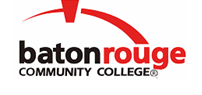 Baton Rouge Community CollegeAcademic Affairs Master SyllabusDate Approved:	27 April 2021Term and Year of Implementation:	Fall 2021Course Title:	Native Plants of Louisiana IIBRCC Course Rubric:	HORT 1253Previous Course Rubric:	HORT 1240 and HORT 1330Lecture Hours per week-Lab Hours per week-Credit Hours:	1-6-3Per semester:  Lecture Hours-Lab Hours-Instructional Contact Hours:	15-90-105Louisiana Common Course Number:	     CIP Code:	01.0601Course Description:	Introduces the identification of native plants of Louisiana, particularly prevalent in the summer, using common and botanical names, their growth habits, uses, and cultural requirements.Prerequisites:	HORT 1113, HORT 1123, HORT 1133, HORT 1141, HORT 1154, and HORT 1162Co-requisites:		HORT 1213, HORT 1222, HORT 1232, HORT 1244, and HORT 1262Suggested Enrollment Cap:	20Learning Outcomes.  Upon successful completion of this course, the students will be able to:1.	Identify native plants of Louisiana using both botanical and common names.2.	Classify native plants of Louisiana according to their life cycle and use:  for example, annual, biennial, deciduous, evergreen, ornamental, landscape.3.	Discuss the growth habits and cultural requirements of native plants of Louisiana.Assessment Measures.  Assessment of all learning outcomes will be measured using the following methods:1.	Assessment measures may include, but are not limited to, field activities, in-class activities, homework, quizzes, and written and mock industry-standard exams.Information to be included on the Instructor’s Course Syllabi:Disability Statement:  Baton Rouge Community College seeks to meet the needs of its students in many ways.  See the Office of Disability Services to receive suggestions for disability statements that should be included in each syllabus.Grading: The College grading policy should be included in the course syllabus.  Any special practices should also go here.  This should include the instructor’s and/or the department’s policy for make-up work.  For example in a speech course, “Speeches not given on due date will receive no grade higher than a sixty” or “Make-up work will not be accepted after the last day of class”.Attendance Policy:  Include the overall attendance policy of the college.  Instructors may want to add additional information in individual syllabi to meet the needs of their courses.General Policies: Instructors’ policy on the use of things such as beepers and cell phones and/or hand held programmable calculators should be covered in this section.Cheating and Plagiarism:  This must be included in all syllabi and should include the penalties for incidents in a given class.  Students should have a clear idea of what constitutes cheating in a given course.Safety Concerns:  In some courses, this may be a major issue.  For example, “No student will be allowed in the lab without safety glasses”.  General statements such as, “Items that may be harmful to one’s self or others should not be brought to class”.Library/ Learning Resources:  Since the development of the total person is part of our mission, assignments in the library and/or the Learning Resources Center should be included to assist students in enhancing skills and in using resources.  Students should be encouraged to use the library for reading enjoyment as part of lifelong learning.Expanded Course Outline:1.	Features used to identify plants:  leaves and flowers; exposure; landscape use.2.	Plant names:  binomial nomenclature (botanical names) and common names3.	Plants native to Louisiana prevalent in the summer4.	Cultural requirements of native plants5.	Growth habits of native plants